Komunikace s pacienty s poruchou sluchu a zrakuPrůvodce studiem – studijní předpoklady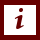 V této kapitole budete seznámeni s problematikou komunikace s jedinci se smyslovým postižením, a to se zrakovým a sluchovým. Najdete zde základní charakteristiky tohoto postižení včetně specifik pro komunikaci s těmito lidmi.Rychlý náhled studijního materiálu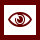 Komunikace s klienty a pacienty se sluchovým a zrakovým postižením je velmi specifická a vyžaduje kromě empatie a úcty ke člověku specifické znalosti ohledně forem postižení a speciálních technik, které slouží k dorozumívání. Také je důležité si uvědomit, že tito lidé jsou plně autonomní a mají právo a veškeré informace týkající se jejich zdravotního stavu a léčby. Cíle STUDIJNÍHO MATERIÁLU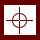 Naučit se komunikaci s jedinci se sluchovým a zrakovým handicapem.Pochopit specifika komunikace.Zajistit adekvátní typ komunikaceOrientovat se v možnostech komunikace s jedincem se sluchovým postižením, zajištění tlumočníka, využití online překladuPochopit jednotlivé typy zrakového a sluchového postiženíUmět vyjmenovat jednotlivé zásady komunikace s lidmi se zrakovým a sluchovým postiženímZnát praktické rady pro komunikaci s nevidomým pacientemZnát praktické rady pro komunikaci s neslyšícím pacientemUmět popsat a vyžít pomůcek pro daná postiženíCharakterizovat chyby, kterých se můžeme dopustit v komunikaci s handicapovanými jedinciKlíčová STUDIJNÍHO MATERIÁLU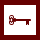 Handicap, postižení sluchu, neslyšící pacient, postižení zraku, nevidomý pacient Čas potřebný ke studiu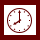 Stopáž studijního materiálu: 00:19:52Doporučený čas ke studiu: 45 minutDalší zdroje – doporučená literatura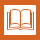 ŠPATÉNKOVÁ, N. KRÁLOVÁ, J. Základní otázky komunikace: komunikace (nejen) pro sestry. Praha, 2009.135. ISBN 978-80-7262-599-4.Zrakové postižení: Slabozrakost - omezení zrakových funkcí o 5-15%. Tito lidé jsou schopni běžné orientace a jejich psychický vývoj je v zásadě normální. Praktická nevidomost - zbytky zraku znamená méně než 4% běžné kapacity zraku. Pokud jsou takto postiženi vrozeně, vyžadují speciální výchovnou péči. Nevidomost - znamená chybění tvarového vidění, ale rozlišuje světlo a tmu, někdy i směr světla. Úplná nevidomost je vzácná a je spíše následkem chybění oka (enukleace)Poznávací schopnosti: Zrakové vnímání je hlavním zdrojem poznatků o okolním světě. Když je poškozen je nezbytné jej nahradit zbylými smysly. Sluch je jedním z nejdůležitějších náhradních způsobů vnímání. Nevidomí si jej proto musí vycvičit ke značné citlivosti. Sluchově získávané informace nevidomí preferují, protože nejsou tak náročné na procesy analýzy a syntézy, jako vlastní smyslová zkušenost. Hmat se stává spolu se hlavním zdrojem přísunu podnětů. Je kvalitativně odlišný, proto přísun podnětů není tak bezprostřední a snadný. Hmat však omezuje člověka na tzv. haptický prostor tj. oblast, kam dosáhne. Sluchem rozlišují slabozrací a nevidomí odstíny hlasů různých lidí a hlas je jim charakteristikou pro sympatie a nesympatie, slouží k orientaci ve známém i méně známém terénu a sluchová signalizace je uplatněna i ve speciálních pomůckách (hole, PC). Čich přispívá k jemnější diferenciaci lidí, krajin, ročních období. Rozvoj myšlení je spojen s rozvojem řeči ve větší míře, než u zdravých. Kromě komunikační funkce je to jeden z kompenzačních mechanismů omezeného zrakového vnímání. Komunikace umožňuje poznávat a díky ní netrpí úroveň verbální inteligence. Ta není na smyslové vnímání vázána. Verbalismus je tendence učit se všemu na verbální úrovni, i když nechápeme obsah pojmů, se kterými operujeme. Důležitá je sluchová paměť. Ta se rozvíjí mnohem lépe než u zdravých, protože přístup k informacím je ztížen, Stejně tak funguje i hmatová paměť, jíž zdraví lidé prakticky nevyužívají. Socializace: Je závažnějším zrakovým postižením značně ztížena, protože omezuje možnost získat potřebné sociální zkušenosti a naučit se přiměřeně reagovat v odlišných nebo blízkých situacích.  Nevidomí mají problémy s neverbální komunikací, protože jim nejsou přístupny neverbální projevy vidícího partnera, a tak mu unikají některé významy verbálního projevu. Vlivem nedostatečných zkušeností nemají dostatečnou schopnost diferenciace situací a tím i sociálního pochopení. Jsou ochuzeni o učení nápodobou, které je hlavní zdrojem sociální zkušenosti vidících. Mají obtíže s orientací v neznámém prostředí, což vede k posílení závislosti na okolí. Postižení sluchu Sluchové postižení se vyskytuje v různém stupni od úplné hluchoty až k nedoslýchavosti různého stupně. Stejně jako u poruch zraku, i u sluchového postižení je úplná hluchota spíše výjimkou. Ve smyslu společenském je lehká nedoslýchavost větším handicapem, než úplná hluchota. Lidé, kteří začínají nedoslýchat, si často stěžují, že na ně lidé nemluví dost srozumitelně. Hlavní problém mají ve společnosti, kde hovoří více lidí najednou a v obchodech. Mohou se zcela sociálně izolovat.Stupeň sluchového postižení Stanovení stupně sluchového postižení je důležité pro další výchovnu a vývoj nedoslýchavého nebo neslyšícího. a) Hluchota je ztráta sluchu větší než 110 dB. Lidé s tímto postižením nejsou schopni vnímat řeč. b) Zbytky sluchu, u nichž tvoří sluchová ztráta více než 91 dB. Nemohou vnímat řeč ani jiné zvuky dobře ani s pomocí sluchadla. Slyší ledacos, ale neumí to interpretovat, nerozumí jim a nediferencují je. To nestačí k rozvoji řeči, zejména u vrozených postižení. c) Těžkou nedoslýchavostí označujeme poruchu sluchu v rozmezí 71-90dB. Těmto lidem lze pomoci kvalitní sluchadly a jejich pomocí vnímají řeč běžným způsobem. Hranic pro bezproblémové osvojení řeči je sluch v pásmu středně těžké nedoslýchavosti, tj. 56-70 dB. Typy dorozumívání:odezíráníznakový jazyk, znakovaná češtinaprstová abecedaPedagogicko didaktické poznámkyPrůvodce studiemObor: Studijní text spadá tematicky pro studijní programy, které jsou akreditovány v rámci klasifikace oborů vzdělání CZ-ISCED-F 2013: 091 Zdravotní péče, 0913 Ošetřovatelství a porodní asistentství, 0922 Péče o děti a mládež, 0921 Péče o seniory a zdravotně postižené dospělé osobyCílem je získat znalosti o problematice života handicapovaných jedinců, pochopit  specifiku komunikace a umět ji využít v praktické komunikaci. Jako cílené metody jsou použity modelové situace, komentované ukázky, nácviky základních prvků komunikace.Úkol k zamyšlení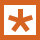 Jaký je rozdíl v socializaci jedinců se zrakovým a sluchovým handicapem? Proč nelze u neslyšících použít při edukaci písemný text – pokud je to možné, tak u kterých jedinců?Kontrolní otázka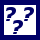 Jaké znáte specifické komunikační styly u uvedených handicapů?Samostatný úkol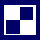 Jak byste řešil/la komunikaci při prvním setkání. Čeho je nutné se vyvarovat? Popište v bodech možné strategie. Vypracujte vzorovou modulovou situaci – např. Neslyšící paci-ent přichází k ošetření na akutní příjmovou ambulanci bez doprovodu.ANTAI-OTONG,D. Nurse-Client Communication. Burrlington: Jones-Barlett Learning, 2007. 251 s. ISBN 978-076-3735-883.JANÁČKOVÁ, L., WEISS, P.: Komunikace ve zdravotnictví. Portál, Praha 2008.POKORNÁ, A. Komunikace se seniory. 1. vyd. Praha: Grada, 2010. ISBN 978-80-247-3271-8.POKORNÁ, A. Efektivní komunikační techniky v ošetřovatelství. Brno: NCO NZO, 2010. ISBN 978-80-7013-524-2. TOMANOVÁ, Š., KŘIVKOVÁ, J.  Komunikace s pacientem v intenzivní péči. 1. vyd. Praha: Grada, 2016. ISBN 978-80-271-0064-4.ŠPAČKOVÁ, A. Umění dialogu: Jak si s lidmi opravdu porozumět. Praha: Grada 2011. 200s. ISBN 978-80-247-3810-9ŠPATÉNKOVÁ, N. KRÁLOVÁ, J. Základní otázky komunikace: komunikace (nejen) pro sestry. Praha, 2009.135. ISBN 978-80-7262-599-4.VÁGNEROVÁ, M. Vývojová psychologie. Praha: Portál, 2000,521s. ISSN 80-7178-308-0.Přehled dostupných ikonPozn. Tuto část dokumentu nedoporučujeme upravovat, aby byla zachována správná funkčnost vložených maker. Tento poslední oddíl může být zamknut v MS Word 2010 prostřednictvím menu Revize/Omezit úpravy.Takto je rovněž omezena možnost měnit například styly v dokumentu. Pro jejich úpravu nebo přidávání či odebírání je opět nutné omezení úprav zrušit. Zámek není chráněn heslem.Čas potřebný ke studiuCíle kapitolyKlíčová slova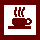 Nezapomeňte na odpočinekPrůvodce studiem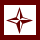 Průvodce textemRychlý náhled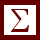 Shrnutí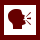 Tutoriály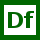 Definice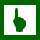 K zapamatování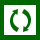 Případová studie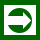 Řešená úloha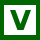 VětaKontrolní otázka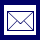 Korespondenční úkol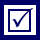 Odpovědi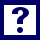 OtázkySamostatný úkolDalší zdroje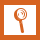 Pro zájemceÚkol k zamyšlení